Nederlands Academisch College voor Osteopathie & Mesologie (NACOM)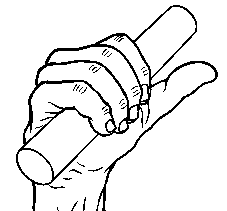 E-mail: Elly van Beelen mesologie.nacom@gmail.com . Aanvraagformulier Eindwerk diplomeringsfase MesologieWij nodigen u bij deze uit tot het inschrijven en het afleggen van het eindwerk en verdediging voor het NACOM. Toegelaten zijn de studenten van de aan het NACOM deelnemende opleidingen die voldaan hebben aan de eisen voor het schoolexamen en het casuïstiekexamen van het NACOM, zoals gesteld in de examenreglementen (OER). In alle andere gevallen zal de kandidaat zich moeten aandienen bij een speciale jury. EindwerkverdedigingDient te worden afgelegd binnen een termijn van één (1 )jaar na het behalen van het casuïstiekexamen.U krijgt drie achtereenvolgende zittijden de gelegenheid uw thesis met goed gevolg te verdedigen. Een niet gebruikte zittijd wordt als verloren beschouwd.Ontvangst van het inschrijvingsformulier maakt de zittijd definitief. De overschrijving van de thesisgelden zijn voorwaarde voor definitieve plaatsing bij de jury.  De zittijden zijn twee maal per jaar (januari/februari en augustus/september).De eerste zittijd vindt plaats in augustus/september, aansluitend op het afronden van de Klinische Fase.Het bewijs van het behalen het casuïstiekexamen dient te staan in de Elektronische Leeromgeving (ELO: Campus-11)De hoogte van het bedrag van de kosten van de thesisverdediging ontvangt u van het NACOM en dient u over te maken op het bankrekeningnummer van de Stichting NACO (IBAN: NL40ABNA0413867994)Uw aanvraag wordt beoordeeld door de thesiscommissie van het NACOM. Dit voorstel is bedoelt om de kandidaat te kunnen adviseren m.b.t. het onderwerp, en te kunnen behoeden voor eventuele valkuilen, zodat de kans van slagen groter wordt. Hoe een aanvraag er uit dient te zien is terug te lezen op de website. Tevens dient de kandidaat het formulier: Download Aanvraag concept eindwerk (boven aan de pagina),  in te vullen en bij te voegen bij de de aanvraag. De aanvraag is pas ontvankelijk na het behalen van het casuïstiekexamen. Na aanvaarding kunt u uw thesis/casestudy maken.De thesis dient 3 werkdagen na 1 juni / 1 november in het bezit te zijn van de 3 commissieleden, en de definitieve versie, die dus de goedkeuring heeft van het NACOM, in 2-voud naar de opleiding.(art. 6.6.3). De adressen van de commissieleden krijgt u rond 1 juni of 1 november van het NACOM.Na goedkeuring dient een digitale versie te worden aangeleverd: info@mesologie.nl, Eveneens dient de samenvatting (abstract) in de Nederlandse en Engelse taal separaat digitaal te worden aangeleverd: info@mesologied.nl.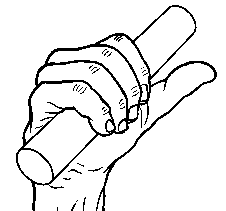 AANVRAAGFORMULIER EINDWERKVERDEDIGINGOndergetekende vraagt hierbij zijn eerste / tweede / derde (*) zittijd aan voor het verdedigen van zijn/haar thesis.Datum verdediging:_______________________NAAM (voluit):_______________________________________________________VOORNAMEN: ______________________________________________________ADRES: ____________________________________________________________POSTCODE: _______________  WOONPLAATS: __________________________GEB.DATUM: ____________________  GEB.PLAATS: ______________________E-MAIL:____________________________________TEL.MOBIEL: ____________________ TEL.ANDERS: _____________________ OPLEIDING: ________________________________________________________SCHOOLEXAMEN BEHAALD D.D.: ______________________________________CASUÏSTEKEXAMEN BEHAALD D.D.: ___________________________________Handtekening:_____________________(*) Doorhalen wat niet van toepassing is. 